TEACHING ASSISTANT LEVEL 1APPLICANT ADDITIONAL INFORMATIONAre you passionate about working with young people and having a big impact on the quality of their education? Are you looking for a dynamic and fulfilling role that is varied and based in an energetic environment? If so, we have the perfect opportunity you for!The roleThis is a fantastic opportunity to join a highly inclusive school as a Teaching Assistant. The role can be a great platform for experience, especially for candidates who are exploring a career in education and want to be part of and have greater understanding of an inclusive school. This opportunity could also be attractive for job-seekers who are looking to change their professional focus and want to apply their skills and knowledge into education.The most important aspect of this role is that the successful candidates will have an intuitive ability to connect with vulnerable pupils and meet their needs in order for them to progress socially and academically. Pupils supported by Teaching Assistants have a range of needs, some with complex social and emotional difficulties alongside difficulties with their core academic skills and cognitive functioning. Other pupils have high academic skills but struggle to understand social norms and struggle with their emotional regulation. It is important that whoever is appointed in this role has great inter-personal skills, works in an organised fashion with great communication within a team and independently and models high expectations academically as well as having positive social relationships in order for our young people to have those role models with people they connect with in school.What Woodchurch High School offersOur Teaching Assistant team is an incredibly valued part of our staff body. We know how much our pupils benefit from the one-to-one support our Teaching Assistants provide them, both in and outside of the classroom. For some pupils, the bonds they form with their key workers is crucial to their educational and emotional development and in some cases, can make a real difference to the experience they have here at Woodchurch High School.This role offers you the chance to work creatively with staff and pupils. You will also have the opportunity to get involved in many enrichment and wider-school activities, all of which are designed to expand our pupils’ education far wider than what they learn in the classroom.There is extensive training at Woodchurch High School for the Teaching Assistant team. Our specialist resource provision for autism means our staff receive a high level of learning from outside professionals as well as the management team on a weekly basis. Good practice is shared within the large Teaching Assistant team and you will also have the opportunity to deliver social skills sessions as well be able to deliver pre and post learning on particular lessons or learning material.What you offer Woodchurch High SchoolWith a diverse range of pupils, we are looking for someone who has the ability to motivate and inspire pupils to achieve their best. You will bring enthusiasm and creativity to the role so that pupils, across all abilities, develop a love of learning despite the challenges they face. The ideal person will be a positive role model to our young people, exhibiting articulate communication, be an organised professional and committed to supporting disadvantaged pupils to achieve their best.At Woodchurch High School we have a proud tradition of developing and investing in our staff. This role offers the opportunity to gain valuable experience in schools, and previous Teaching Assistants have gone on to take up significant role in the school.Please complete the application form and attach a covering letter and email your application to: whsrecruitment@woodchurchhigh.comDeadline for completed application: Friday 28th January 2022, 9.00am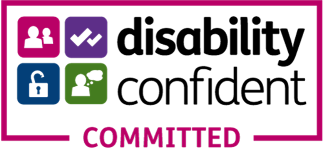 